Resource 3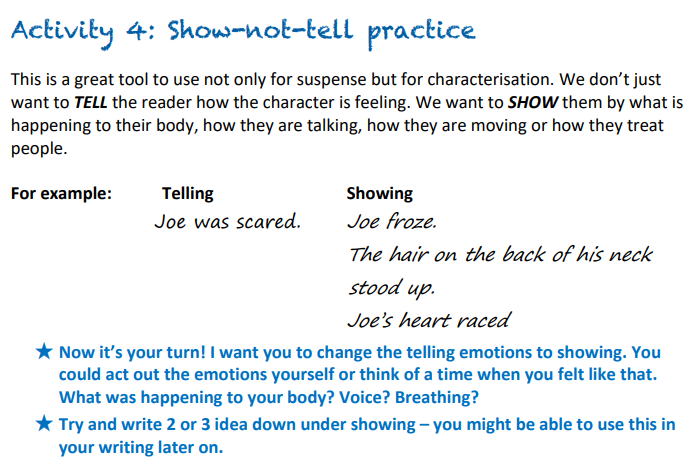 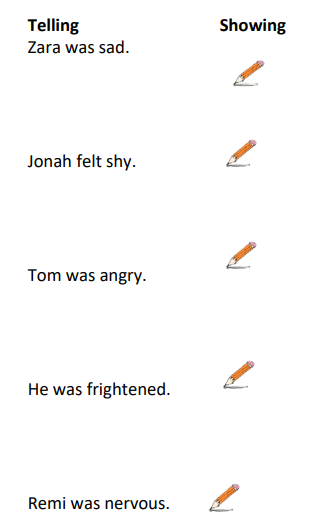 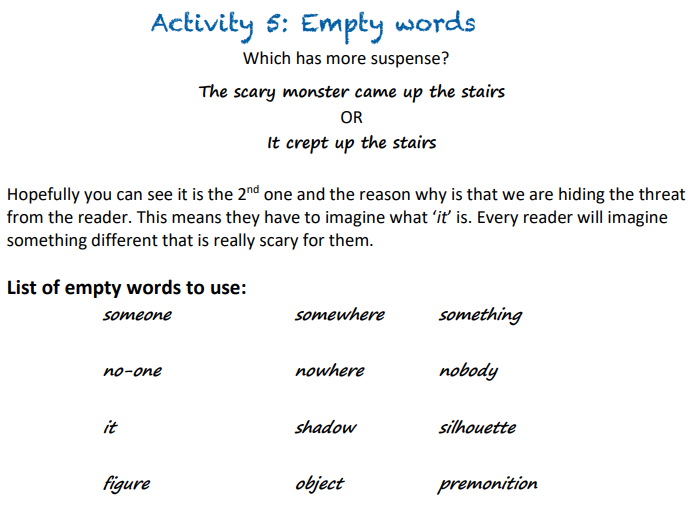 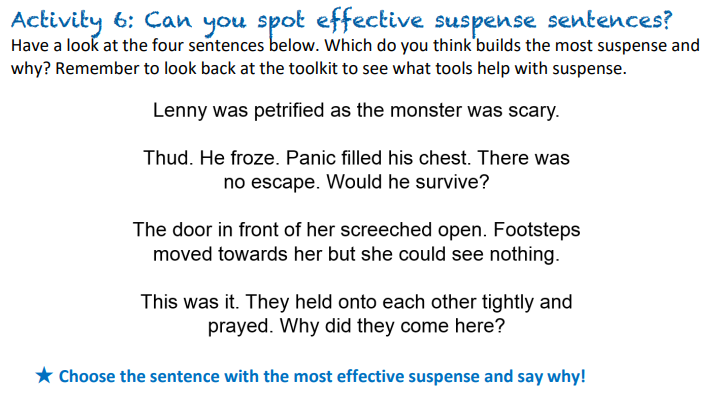 